ІНФОРМАЦІЯ ДЛЯ ЧЛЕНІВ КЛУБУ СПОРТИВНОГО ТАНЦЮ “ALL STARS“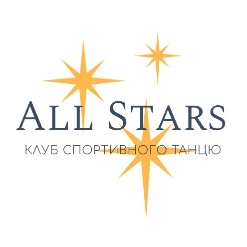 РОЗКЛАД ЗАНЯТЬВівторок17:00-17:45 – Молодша група (перший рік навчання)17:45-18:30 – Хореографія (загальна дитяча група)18:30-19:30 – Дитяча група (спортивна)19:30-20:30 – Доросла група (хоббі)Середа17:45-18:30 – Індивідуальні заняття та самостійна робота18:30-19:15 - Фізвиховання (загальна дитяча група)19:15-20:00 - Індивідуальні заняття та самостійна роботаЧетвер 17:00-17:45 – Молодша група (перший рік навчання)17:45-18:30 – Хореографія (загальна дитяча група)18:30-19:30 – Дитяча група (спортивна)19:30-20:30 – Доросла група (хоббі)Понеділок, П’ятниця, Субота – Індивідуальні заняттяГрупові заняття відбуваються за адресою: Київ, б-р. Вернадського 79.Індивідуальні заняття можливі в інших залах в межах міста.ОПЛАТА ГРУПОВИХ ЗАНЯТЬОплата занять відбувається у вигляді благодійних членських внесків до 5 числа поточного місяця готівковим або безготівковим розрахунком. Молодша група (перший рік навчання) – 800 грн. з людини за календарний місяць.Дитяча група (спортивна) – 1000 грн. з людини за календарний місяць.Доросла група (хоббі) – 1000 грн. з людини за календарний місяць.Оплата за невідвідані заняття не відшкодовується. Ви можете відпрацювати пропущені заняття з іншою групою.ВАРТІСТЬ ІНДИВІДУАЛЬНИХ ЗАНЯТЬЗ ВАМИ БУДУТЬ ПРАЦЮВАТИ Сопіт Тетяна Олександрівна – старший тренер спортивної дитячої групи, дорослої групи та фізо.Парфьонов Денис Вікторович – старший тренер спортивної дитячої групи, дорослої групи та фізо.Шамич Ксенія Олександрівна – молодший тренер дитячої групи.Бойчук Олена Генадіївна  – тренер з хореографії.ПРАВИЛА КЛУБУ СПОРТИВНОГО ТАНЦЮ “ALL STARS“Займатися в танцювальній залі можна виключно у змінному взутті, бажано танцювальному. Для дітей спортивної групи танцювальне взуття обов’язкове.Займатися в танцювальній залі можна тільки в охайному зовнішньому вигляді, бажано мати змінний одяг. Для дітей спортивної групи обов’язкова танцювальна форма. У дівчат зібране волосся.  В нас не прийнято запізнюватися на заняття та пропускати заняття без попередження. Бажано приходити завчасно, щоб перевдягнутися та підготуватися до заняття.Батьки очікують дітей у зоні відпочинку. Для Вас працює наш міні-бар (чай, кава, вода, соки, солодощі).Для дітей спортивної групи участь у змаганнях та відвідування клубних тренувальних зборів є обов’язковим.Всі діти спортивної групи повинні мати дійсні на поточний рік стартові книжки для участі у змаганнях.Щомісяця для всіх членів клубу ми проводимо відкриті танцювальні уроки-вечірки. Діти танцюють показові номери для батьків та тренерів, разом ми підводимо підсумки танцювального місяця, вітаємо іменинників та учасників змагань, обговорюємо майбутні плани та Ваші побажання. Разом організовуємо солодкий стіл та розваги. Участь усіх дітей та їхніх батьків є обов’язковою. Навчальний рік починається 1 вересня та закінчується 30 червня.Під час шкільних канікул заняття продовжуються за встановленим розкладом.ТЕХНІКА БЕЗПЕКИВ танцювальному залі та роздягальнях категорично забороняється бігати, смітити, торкатися дзеркал, лити воду на підлогу, вживати їжу, самостійно відчиняти штори та вікна, сидіти на батареях та підвіконнях, рухати реквізит без дозволу тренера. Діти зобов’язані з повагою відноситися один до одного і до тренера.Діти, які не реагують на зауваження тренера, до занять не допускаються.Бажано не залишати цінні речі (телефони, гаманці, тощо) у роздягальнях.При погіршенні самопочуття на тренуванні, діти повинні негайно сповістити тренера.Дітям забороняється залишати приміщення Клубу самостійно (без супроводу дорослих).Забороняється заходити в танцювальну залу до закінчення попереднього заняття. Адміністрація Клубу не несе відповідальності за фізичні та матеріальні збитки, отримані при не виконанні правил техніки безпеки.НАШІ КОНТАКТИВідвідайте наш сайт:  allstars.parfyonov.com.uaСлідкуйте за нами в Facebook:  facebook.com/parfyonovsopitПідпишіться на нас в Instagram:  instagram.com/all_stars_dscНаші телефони: +38063 843 98 68 – Тетяна Олександрівна Сопіт+38067 507 38 60 – Денис Вікторович Парфьонов Зі старшими тренерами:Діти (соло) - 600 грн/45 хв.Діти (пара) - 800 грн/45 хв.Діти (тріо) - 900 грн/45 хв.Діти (дві пари) – 1000 грн/45 хв.Дорослі (соло або пара) - 900 грн/45 хв.З молодшими тренерами:Діти (соло) - 500 грн/45 хв.Діти (пара) - 600 грн/45 хв.Діти (тріо) - 750 грн/45 хв.